Modul: Schülerbezogene VerhaltensförderungSteckbrief: Token-VerstärkungHinweis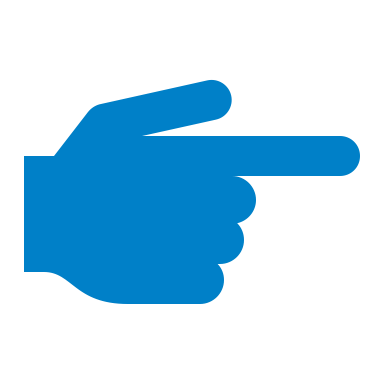 1. Die Auswahl der Token sollte, um den Anreiz zu steigern, interessengeleitet erfolgen.	2. Die Umsetzung erfolgt konsequent und einheitlich.	3. Die Absprache mit dem Schüler ist eine Voraussetzung.Modul: Schüler-Lehrer-InteraktionSteckbrief: Logische KonsequenzenMaßnahme: Beispiel VorgehensweiseMaßnahme: Beispiel VorgehensweiseFallbeispiel TomTom ist ein 14-jähriger Schüler und besucht die 7. Klasse einer Stadtteilschule. Seit einigen Monaten ist die schulische Anwesenheit des Schülers stark gesunken. Mit einer Anwesenheitsquote von nur etwa 60 % weist er überdurchschnittlich viele Fehltage auf. Bisherige Bemühungen, die schulische Präsenz des Schülers zu steigern, scheiterten. Im Klassenteam wird gemeinsam die Vereinbarung getroffen, einen Versuch zu unternehmen mithilfe des Einsatzes von Token die Anwesenheit von Tom auszubauen.ZielsetzungTom erscheint täglich pünktlich zum Unterricht. Ausgenommen sind entschuldigte Fehltage z. B. aufgrund von Erkrankung.UmsetzungGemeinsam mit Tom treffen die KollegInnen die Vereinbarung, dass der Schüler für jeden Tag, den er in der Schule anwesend ist, einen Punkt sammelt, der als Aufkleber an einer Tafel befestigt wird.  Am Ende der Woche erhält Tom einen Gutschein über „15 Minuten Computerspielen im Nebenraum“, den er im Verlauf der nächsten Woche einlösen darf. Mit einer neuen Woche beginnt auch eine neue Zählung der Anwesenheitstage, sodass wöchentlich die Möglichkeit einer Belohnung durch einen Gutschein besteht. Als zusätzlicher Anreiz wird ein monatliches Ziel festgelegt: Falls Tom einen gesamten Monat lang täglich anwesend ist, darf er am letzten Freitag im Monat in der ersten großen Pause die Musikanlage in der Pausenhalle bedienen und Musik abspielen. Maßnahme: Positive Verstärkung von Anwesenheit mithilfe eines VerstärkerplansMein VerstärkerplanMein VerstärkerplanMein VerstärkerplanMein VerstärkerplanMein VerstärkerplanMein VerstärkerplanMein VerstärkerplanIch besuche regelmäßig die SchuleIch besuche regelmäßig die SchuleIch besuche regelmäßig die SchuleIch besuche regelmäßig die SchuleIch besuche regelmäßig die SchuleIch besuche regelmäßig die SchuleIch besuche regelmäßig die SchuleName: Name: Name: Klasse: Lehrkraft: Lehrkraft: Anmerkung/
GründeStundeMODIMIDOFR1.2.3.4. 5.6.7.8. anwesendnicht anwesendAlle FelderAlle Felder1 x hausaufgabenfrei Mind. vier volle SchultageMind. vier volle Schultage1 x Spiel für den Sportunterricht aussuchen Eine Schulstunde (unentschuldigt)Eine Schulstunde (unentschuldigt)1 x nach Schulschluss Klassendienst übernehmen (z. B. fegen)Mehr als eine Schulstunde (unentschuldigt)Mehr als eine Schulstunde (unentschuldigt)Übernahme eines sozialen Dienstes für die Schulgemeinschaft 
(z. B. Schulkiosk) 